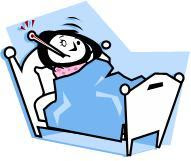 Dear Bookworm Family,We have had numerous inquiries regarding our illness policy.  We base our policy on the rules set forth by the PA Early Learning Resource Center and the recommendations of the American Academy of Pediatrics.Ultimately, our goal is to maintain the health and safety of all of our Bookworms and staff, therefore we have developed the following policy:If a child is VOMITING, has DIARRHEA, or a TEMPERATURE ABOVE 100.3 THEY CANNOT RETURN TO CARE UNTIL THEY HAVE BEEN SYMPTOM-FREE FOR 24 HOURSRequirement for a physician’s release to return to care includes BUT IS NOT LIMITED TO the following: ConjunctivitisHand, foot, and mouth diseaseBronchitis Streptococcus Influenza A, B, or CTonsillitisChicken poxMeaslesRubellaMumps PertussisTuberculosis MeningitisHaemophilus influenza (H. flu) or other invasive H. flu diseaseShingellosisTyphoid feverScarlet feverPneumonia (viral or bacterial)RingwormPinworms 